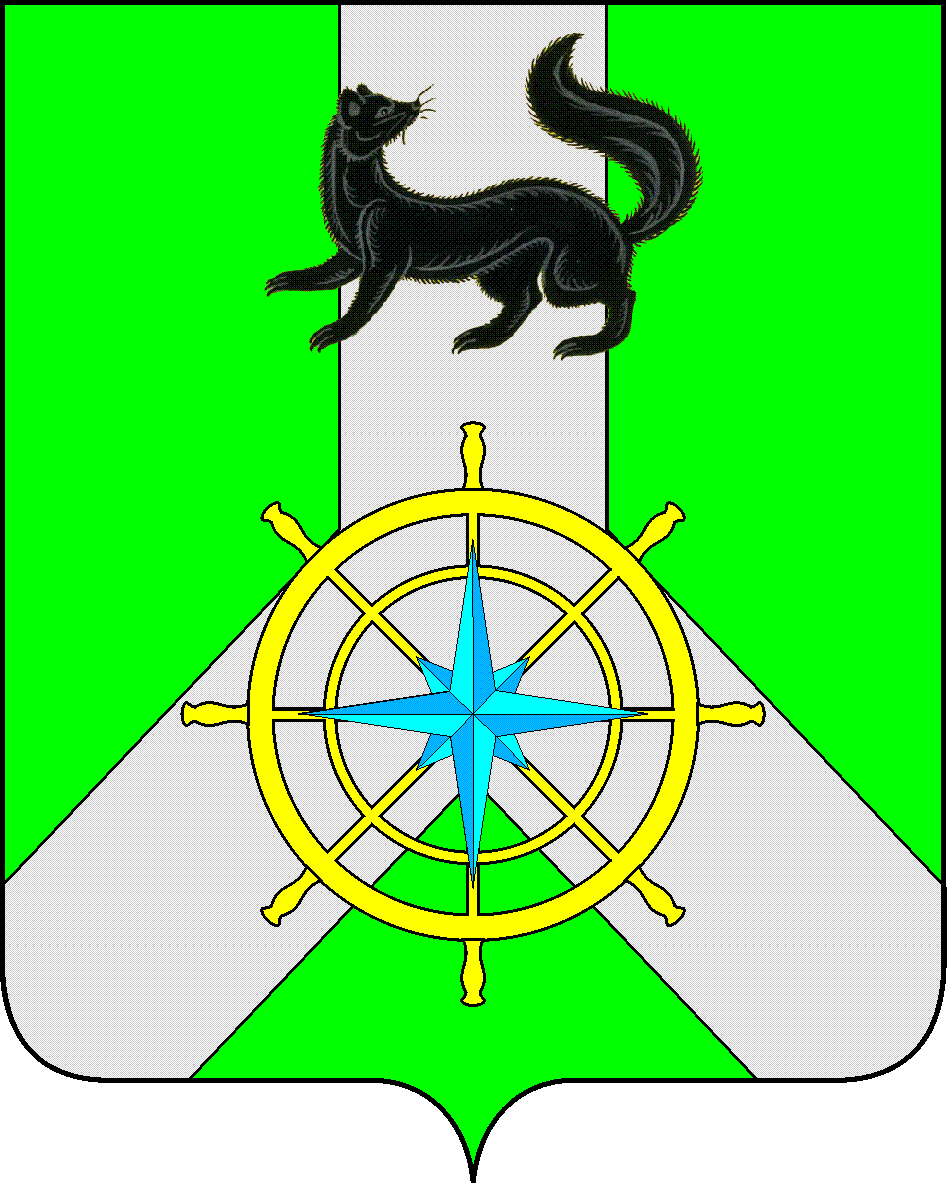 Р О С С И Й С К А Я  Ф Е Д Е Р А Ц И ЯИ Р К У Т С К А Я  О Б Л А С Т ЬК И Р Е Н С К И Й   М У Н И Ц И П А Л Ь Н Ы Й   Р А Й О НД У М А РЕШЕНИЕ №181/6Рассмотрев Протест Прокуратуры Киренского района на Решение Думы Киренского муниципального района от 28.12.2015 года №136/6 «Об утверждении Порядка расчета арендной платы и определения коэффициентов, применяемых к размеру арендной платы за земельные участки, государственная собственность на которые не разграничена, с учетом категорий земель и (или) видов разрешенного использования на территории Киренского муниципального района» от 16.05.2016 года №07-24-16, руководствуясь статьей  51, 54 Устава муниципального образования Киренский район,ДУМА РЕШИЛА:Протест Прокуратуры Киренского района на Решение Думы Киренского муниципального района от 28.12.2015 года №136/6 «Об утверждении Порядка расчета арендной платы и определения коэффициентов, применяемых к размеру арендной платы за земельные участки, государственная собственность на которые не разграничена, с учетом категорий земель и (или) видов разрешенного использования на территории Киренского муниципального района» от 16.05.2016 года №07-24-16 удовлетворить.Рекомендовать администрации Киренского муниципального района привести в соответствие с нормами земельного законодательства Решение Думы Киренского муниципального района от 28.12.2015 года №136/6 «Об утверждении Порядка расчета арендной платы и определения коэффициентов, применяемых к размеру арендной платы за земельные участки, государственная собственность на которые не разграничена, с учетом категорий земель и (или) видов разрешенного использования на территории Киренского муниципального района» к очередному заседанию Думы Киренского муниципального района в августе 2016 года.Решение подлежит официальному опубликованию в газете «Ленские зори» и размещению на официальном сайте администрации Киренского муниципального района www.kirenskrn.irkobl.ru.Решение вступает в силу со дня его официального опубликования (обнародования).МэрКиренского муниципального района					К.В. СвистелинПредседатель Думы Киренского муниципального района				Д.М.Ткаченко29 июня 2016 г.г. КиренскО рассмотрении Протеста Прокуратуры Киренского района на Решение Думы Киренского муниципального района от 28.12.2015 года №136/6 «Об утверждении Порядка расчета арендной платы и определения коэффициентов, применяемых к размеру арендной платы за земельные участки, государственная собственность на которые не разграничена, с учетом категорий земель и (или) видов разрешенного использования на территории Киренского муниципального района